Monday 1st FebruaryContractions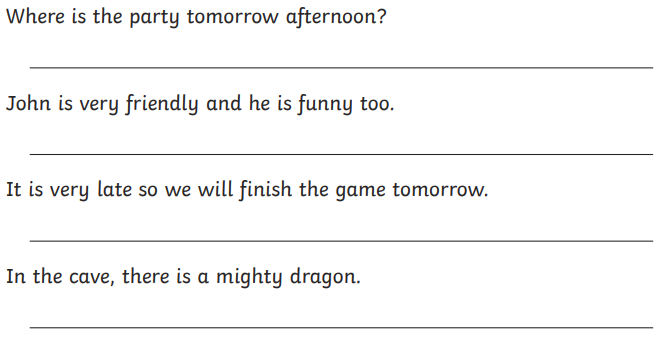 Can you write two sentences of your own using the contractions from the table?Expanded formContracted formcan notIt isdid notcould notwould notwasn’tshouldn’thasn’t